İLETİŞİM BİLGİLERİİLETİŞİM BİLGİLERİİLETİŞİM BİLGİLERİAd SoyadŞEYMANUR KARAOĞLAN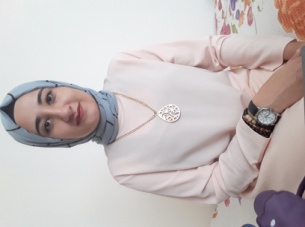 AdresÖrnek Mahallesi 1375.sokak Kadir Apartmanı no:7 daire:3Esenyurt/İstanbul                                            TelefonCep Tel. 0542 894 44572.Cep Tel. 0537 892 7343E-postasymnrkrgln4457@gmail.comKİŞİSEL BİLGİLERKİŞİSEL BİLGİLERKİŞİSEL BİLGİLERCinsiyetBayanBayanDoğum Tarihi10/02/199710/02/1997Medeni DurumBekarBekarUyrukT.C.T.C.Sürücü BelgesiYokYokSİGARAKullanmıyorKullanmıyorEĞİTİM BİLGİSİEĞİTİM BİLGİSİEĞİTİM BİLGİSİÜniversiteİstanbul Esenyurt Üniversitesi-SHMYO-Çocuk Gelişimi-03.08.2015/08.06.2017 Diploma Notu:3.38/4İstanbul Esenyurt Üniversitesi-SHMYO-Çocuk Gelişimi-03.08.2015/08.06.2017 Diploma Notu:3.38/4LiseEsenyurt Toki Ali Duran Mesleki ve Teknik Anadolu Lisesi-Çocuk Gelişimi ve Eğitimi-12.06.2015 Diploma Notu: 79.90/100Esenyurt Toki Ali Duran Mesleki ve Teknik Anadolu Lisesi-Çocuk Gelişimi ve Eğitimi-12.06.2015 Diploma Notu: 79.90/100İŞ DENEYİMİİŞ DENEYİMİİŞ DENEYİMİ29.06.2015-12.10.201520.06.2016-31.09.201614.09.2014-17.06.201526.09.2016-09.06.201727.09.2017-10.06.201721.08.2017-15.09.2017New Bücürük Çocuk Giyim Mağazası/İstanbul-Esenyurt/Satış DanışmanıZeynebim Şal Eşarp Dünyası/İstanbul-Esenyurt/Satış DanışmanıEsenyurt Cumhuriyet İlkokulu-Anasınıfı/İstanbul-Esenyurt/Stajer ÖğretmenBelma Barut İlkokulu-Anasınıfı/İstanbul-Esenyurt/Stajer ÖğretmenYeni İstanbul Özel Eğitim ve Rehabilitasyon Merkezi/İstanbul-Esenyurt/Stajer Öğretmen Evde Çocuk Bakımı/İstanbul-Beylikdüzü/Bakıcı: Okullar açılana kadar 10 yaşındaki 2 çocuğun evde bakımıNew Bücürük Çocuk Giyim Mağazası/İstanbul-Esenyurt/Satış DanışmanıZeynebim Şal Eşarp Dünyası/İstanbul-Esenyurt/Satış DanışmanıEsenyurt Cumhuriyet İlkokulu-Anasınıfı/İstanbul-Esenyurt/Stajer ÖğretmenBelma Barut İlkokulu-Anasınıfı/İstanbul-Esenyurt/Stajer ÖğretmenYeni İstanbul Özel Eğitim ve Rehabilitasyon Merkezi/İstanbul-Esenyurt/Stajer Öğretmen Evde Çocuk Bakımı/İstanbul-Beylikdüzü/Bakıcı: Okullar açılana kadar 10 yaşındaki 2 çocuğun evde bakımıKURS/SERTİFİKA BİLGİSİKURS/SERTİFİKA BİLGİSİKURS/SERTİFİKA BİLGİSİ14.10.2017Ücretli Öğretmenlik Özel Eğitim Kursu/Esenyurt Şerife Bacı Halk Eğitim MerkeziÜcretli Öğretmenlik için 80 saatlik özel eğitim kursu ardından sertifika.Ücretli Öğretmenlik Özel Eğitim Kursu/Esenyurt Şerife Bacı Halk Eğitim MerkeziÜcretli Öğretmenlik için 80 saatlik özel eğitim kursu ardından sertifika.   BİLGİSAYAR BİLGİSİ    BİLGİSAYAR BİLGİSİ    BİLGİSAYAR BİLGİSİ Word, Excel, Powerpoint, Outlook,Gmail: Orta DereceWord, Excel, Powerpoint, Outlook,Gmail: Orta DereceWord, Excel, Powerpoint, Outlook,Gmail: Orta DereceYABANCI DİL YABANCI DİL YABANCI DİL İngilizceOkuma: Başlangıç, Yazma: Başlangıç, Konuşma: BaşlangıçOkuma: Başlangıç, Yazma: Başlangıç, Konuşma: BaşlangıçREFERANSLARREFERANSLARREFERANSLARNurdan BAŞ                     Gripin A.Ş/Biyolog Tel No: 0535 888 0215Özlem ALKAYA                Gripin A.Ş/Kimyager Tel No:0543 672 3431Merve Akgün                    Belma Barut İlkokulu/ Öğretmen Tel No:0543 679 7878Tuğba Meryem Yıldırım    Cumhuriyet İlkokulu/ Öğretmen Tel No:0543 583 7723Nurdan BAŞ                     Gripin A.Ş/Biyolog Tel No: 0535 888 0215Özlem ALKAYA                Gripin A.Ş/Kimyager Tel No:0543 672 3431Merve Akgün                    Belma Barut İlkokulu/ Öğretmen Tel No:0543 679 7878Tuğba Meryem Yıldırım    Cumhuriyet İlkokulu/ Öğretmen Tel No:0543 583 7723Nurdan BAŞ                     Gripin A.Ş/Biyolog Tel No: 0535 888 0215Özlem ALKAYA                Gripin A.Ş/Kimyager Tel No:0543 672 3431Merve Akgün                    Belma Barut İlkokulu/ Öğretmen Tel No:0543 679 7878Tuğba Meryem Yıldırım    Cumhuriyet İlkokulu/ Öğretmen Tel No:0543 583 7723